Leica DG Vario-Summilux F1.7 / 10-25 mm (20-50 mm équivalent 35 mm) Panasonic annonce le développement d’un objectif-zoom grand angle ultra-lumineux pour le système Micro 4/3*COMMUNIQUÉ DE PRESSE
Septembre 2018Retrouvez ce communiqué de presse et les photos de presse (disponibles au téléchargement en 300 dpi) sur www.panasonic.com/ch/de/
corporate/presse.htmlRotkreuz, septembre 2018 – Avec le Leica DG Vario-Summilux 10-25 mm / F1.7, Panasonic développe le premier objectif-zoom grand angle ultra-lumineux F1.7 (20-50 mm équivalent 35 mm) au monde pour les appareils photo numériques hybrides. La marque élargit ainsi sa gamme d’objectifs du standard Micro 4/3 en y ajoutant un modèle particulièrement performant.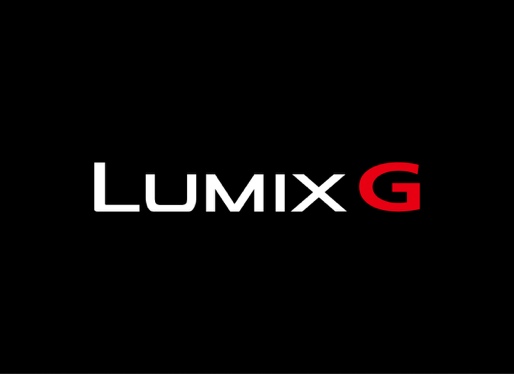 Cet objectif exploite au mieux le potentiel du standard Micro 4/3 en autorisant un format étonnamment compact en dépit de la forte intensité lumineuse des prises de vue grand angle. Le Leica DG Vario-Summilux 10-25 mm / F1.7 prend en charge l’enregistrement de vidéos ainsi que la capture de photos. Il est équipé d’une bague de diaphragme sans clic qui permet le contrôle direct et continu de l’ouverture. Tous les objectifs Leica DG sont conçus en conformité avec les normes de qualité strictes de Leica, qui garantissent une performance optique exceptionnelle. Le nouvel objectif Leica 
DG Vario-Summilux 10-25 mm / F1.7 permet d’obtenir une qualité d’image incomparable sur toute la plage de zoom, pour des prises de vue véritablement uniques.Nous serions heureux de recevoir un exemplaire en cas de publication ou de mention dans un article rédactionnel!* Situation: 25 septembre 2018- Sous réserve de modification du design et des fonctions- Leica est une marque déposée de Leica Microsystems IR GmbH- SUMMILUX est une marque déposée de Leica Camera AGA propos de Panasonic:Panasonic Corporation est un leader mondial dans le développement et la production de diverses technologies électroniques et de solutions dans les domaines de l’électronique, l’électroménager, l’automobile et la vente aux entreprises. L’année 2018 marque le centenaire de l’entreprise qui s’est développée à l’échelle mondiale et exploite actuellement 591 succursales et 88 sociétés associées à travers le monde. Le groupe a enregistré un chiffre d’affaires net consolidé de 61,04 milliards d'euros, pour l’exercice clos le 31 mars 2018. Déterminée à produire de la valeur en innovant dans tous les secteurs de son industrie, la société utilise son savoir-faire afin de créer une vie et un monde meilleurs pour ses clients. Des informations complémentaires sur l'entreprise et sur la marque Panasonic sont disponibles sur www.panasonic.com/global/home.html et www.experience.panasonic.ch/.
Informations supplémentaires: Panasonic Suisseune succursale de Panasonic Marketing Europe GmbHGrundstrasse 126343 RotkreuzContact presse:Stephanie MeileTél.: + 41 (0)41 203 20 20E-mail: panasonic.ch@eu.panasonic.com